2.pielikumsTEHNISKĀ SPECIFIKĀCIJABērnu rotaļu laukuma iekārtu nomaiņa  Daugavpils 10.vidusskolas teritorijā Tautas ielā 11, DaugavpilīObjekta nosaukums: Daugavpils 10. vidusskolaObjekta adrese: Tautas iela 11, Daugavpils, LV-5404Nr. p.k.NosaukumsAttēlsMērvienībaSkaitsCenaUzstādīšanas cenaKopā1.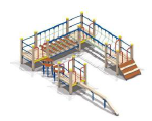 gab.12.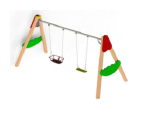 gab.13.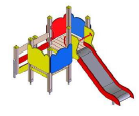 gab.14.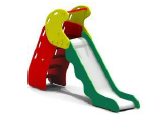 gab.15.Balansiera šūpoles 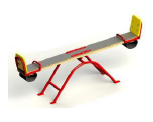 gab.16.Atsperes šūpoles 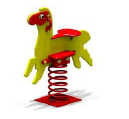 gab.17.Atsperes šūpoles 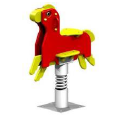 gab.18.Atsperes šūpoles 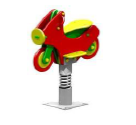 gab.19.Atspiešanas stieņi 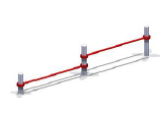 gab.1Summa:PVN:KOPĀ: